Gespreksdocument PTA BSM - havo/vwo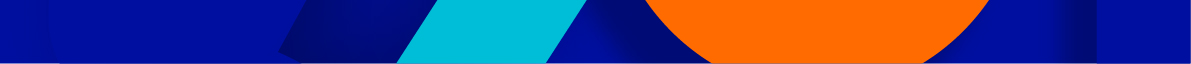 Aan de hand van dit document kun je als vaksectie met elkaar in gesprek gaan over het opzetten of verbeteren van het PTA voor BSM. De vragen helpen je om gezamenlijk beredeneerde keuzes te maken die aansluiten bij landelijke eisen, bij visie en beleid op schoolniveau en bij jullie wensen en inzichten op vakniveau. De vraag is steeds: hoe is het nu en op welke manier zou het beter kunnen? Je hoeft ze niet perse allemaal één voor één te beantwoorden. Ze dienen als mogelijk houvast voor het gesprek over het PTA.Wat is de onderwijsvisie van jouw school? Waarmee profileert jouw school zich? Hoe verwerk je dat in het PTA?Wat is de visie op toetsing en examinering van de school? Hoe verwerk je die in het PTA?Het schoolexamen heeft een afsluitend karakter. Zoveel mogelijk met een beperkt aantal afsluitende toetsen op eindniveau en met substantiële inhoud. Geen voortgangstoetsen en huiswerkopdrachten. Hoe geef je dit vorm in het PTA? Wat leg je vast over het aantal en de momenten voor herkansingen?Is het voor de leerlingen duidelijk wat SE-toetsen zijn en wat voortgangstoetsen of toetsen met een rapportweging?Wat is de gezamenlijke visie van de vaksectie op BSM? Welke eigen accenten heb je aangebracht in het programma? Hoe verwerk je die in het PTA? Welke bronnen gebruik je bij het op-/bijstellen van het PTA? Hoe zorg je er voor dat alle domeinen van het examenprogramma de juiste aandacht krijgen in het PTA? Hoe zijn alle eindtermen in het PTA verwerkt? Kunnen eindtermen ook gecombineerd worden in opdrachten en toetsen? In je PTA mag je onderwerpen opnemen die niet in het examenprogramma staan. Wat zijn de overwegingen om hier wel/niet voor te kiezen? Welke heb je opgenomen?Hoe passen de gekozen toetsvormen bij het doel van de verschillende toetsen in het PTA? Hoe zijn de SE-toetsen over de leerjaren van de bovenbouw verdeeld? Zijn alle SE-toetsen (en praktische opdrachten met een SE-weging)  langs de kwaliteitscriteria van valide, betrouwbare, hanteerbare en transparante toetsing gelegd en voldoen ze daar aan? In hoeverre vindt er uitwisseling plaats met leerlingen over of zij de SE-toetsen als eerlijk en redelijk ervaren en of voor hen de leerdoelen voor de toetsen vooraf duidelijk waren? Hoe en met wie evalueer je het PTA periodiek?